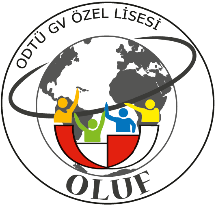 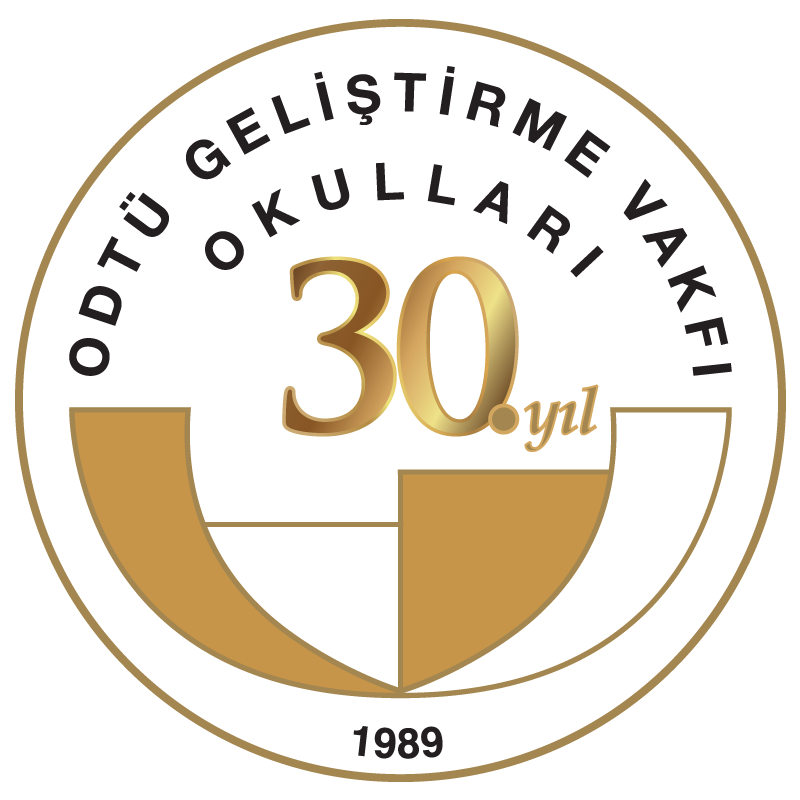 OLUF 2020 BİREYSEL DELEGE BAŞVURU FORMU(Başvurular PDF formatında, oluf2k20orga@gmail.com adresine gönderilmelidir.)(Başvuran delegelerin okul müdürlerinin onayını aldıklarını belirten bir belgeyi tarafımıza iletmeleri gerekmektedir.)OLUF’19 komite konularını göz önünde bulundurarak katılmak istediğiniz ilk üç komite tercihinizi aşağıdaki tabloda belirtiniz.Acil bir durum olması koşulunda ulaşılması için iki kişi yazınız.Eğer hakkınızda dikkat edilmesi gereken bir nokta (alerji, beslenme alışkanlığı/tarzı vb.) varsa belirtiniz. Delegasyonunuz Organizasyon Ekibi tarafından önerilen otelde mi konaklayacak?Delegasyonunuz Organizasyon Ekibinin önerdiği otelde mi konaklayacak?       Evet       HayırAnkara’ya vardığınızda, ücretli ulaşım desteği talep ediyor musunuz? (Bu ücret size daha sonradan bildirilecektir.)       Evet       HayırAnkara’dan ayrılırken ücretli ulaşım desteği talep ediyor musunuz? (Bu ücret size daha sonradan bildirilecektir.)       Evet       HayırBireysel SoruOLUF’20 komite konularından birini seçerek hakkında 300-350 kelimelik bir paragraf yazınız.Okul Adı:Okulun Bulunduğu Şehir:Delegenin Adı-Soyadı:E-Posta Adresi:Telefon Numarası:Tişört Bedeni:Konferans Tecrübeleri:Komite Tercihi #1Komite Tercihi #2Komite Tercihi #3Adı- Soyadı:Telefon numarası:E-Posta Adresi:Yazılan kişi Delegenin Nesi Olmaktadır:Adı- Soyadı:Telefon numarası:E-Posta Adresi:Yazılan kişi Delegenin Nesi Olmaktadır: